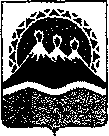 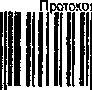 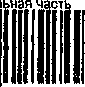 ПОСТАНОВЛЕНИЕГУБЕРНАТОРА КАМЧАТСКОГО КРАЯ10.04.2020	№ 50г. Петропавловск-КамчатскийО мерах по недопущению распространения новой коронавирусной инфекции (COVID-19) на территории Камчатского краяВ соответствии с Федеральным законом от 21.12.1994 № 68-ФЗ "О защите населения и территорий от чрезвычайных ситуаций природного и техногенного характера", Законом Камчатского края от 19.12.2008 № 198 "О защите населения и территории Камчатского края от чрезвычайных ситуаций природного и техногенного характера", постановлением Правительства Российской Федерации от 02.04.2020 № 417 "Об утверждении Правил поведения, обязательных для исполнения гражданами и организациями, при введении режима повышенной готовности или чрезвычайной ситуации", распоряжением Губернатора Камчатского края от 12.03.2020 № 267-Р о введении на территории Камчатского края режима повышенной готовности для органов управления и сил Камчатской территориальной подсистемы предупреждения и ликвидации чрезвычайных ситуаций единой государственной системы предупреждения и ликвидации чрезвычайных ситуацийПОСТАНОВЛЯЮ:Обязать граждан до 30 апреля 2020 года включительно соблюдать режим самоизоляции по месту проживания (пребывания).Указанное требование не распространяется на работодателей и работников органов и организаций, индивидуальных предпринимателей, имеющих право осуществлять деятельность в соответствии с Указом Президента Российской Федерации от 02.04.2020 № 239 "О мерах по обеспечению санитарно- эпидемиологического благополучия населения на территории Российской Федерации в связи с распространением новой коронавирусной инфекции (COVID- 19)" и распоряжением Правительства Камчатского края от 08.04.2020 № 106- РП. Работодателям, индивидуальным предпринимателям обеспечить оформление и выдачу справки, при наличии которой разрешается передвижение граждан по территории Камчатского края в целях осуществления трудовой (служебной) деятельности по рекомендуемой форме, утвержденной распоряжением Губернатора Камчатского края от 06.04.2020 № 371-Р.При соблюдении режима самоизоляции:не покидать места проживания (пребывания), за исключением случаев обращения за экстренной (неотложной) медицинской помощью и случаев иной прямой угрозы жизни и здоровью, следования к ближайшему месту приобретения товаров, работ, услуг, выгула домашних животных на расстоянии, не превышающем 100 метров от места проживания (пребывания), выноса отходов до ближайшего места накопления отходов;соблюдать дистанцию до других граждан не менее 1,5 метров, в том числе в общественных местах и общественном транспорте, за исключением случаев оказания услуг по перевозке пассажиров и багажа легковым такси;гражданам в возрасте старше 65 лет, а также гражданам, имеющим заболевания, указанные в приложении 1 к настоящему постановлению, - не покидать места проживания (пребывания), за исключением случаев обращения за экстренной (неотложной) медицинской помощью и случаев иной прямой угрозы жизни и здоровью. Для получения помощи в доставке продуктов питания, лекарственных препаратов, товаров первой необходимости и иной помощи обращаться на "горячую линию" Министерства социального развития и труда Камчатского края по телефону 8 (4152) 23-02-50 и Агентства по делам молодежи Камчатского края по телефону 8-902-463-19-20, а также по телефону 112.Обязать:граждан, вернувшихся в Российскую Федерацию и проживающих в Камчатском крае, - при прибытии воздушным или морским пассажирским транспортом на территорию Камчатского края находиться в изоляции в домашних условиях в течение 14 календарных дней со дня прибытия в соответствии с постановлением Главного государственного санитарного врача Российской Федерации от 30.03.2020 № 9 "О дополнительных мерах по недопущению распространения COVID-2019";граждан, вернувшихся в Российскую Федерацию и проживающих в других субъектах Российской Федерации, при прибытии воздушным или морским пассажирским транспортом на территорию Камчатского края находиться в изоляции в условиях обсерватора в течение 14 календарных дней со дня прибытия в соответствии с постановлением Главного государственного санитарного врача Российской Федерации от 30.03.2020 № 9 "О дополнительных мерах по недопущению распространения COVID-2019";граждан, посещавших субъекты Российской Федерации, где зарегистрированы случаи заболевания COVID-2019:а)	при прибытии в г. Петропавловск-Камчатский, г. Елизово (в случае следования транзитом из указанных населенных пунктов к месту проживания (пребывания) в другой населенный пункт на территории Камчатского края — при прибытии к месту проживания (пребывания)) сообщать о своем месте, датах пребывания на указанных территориях, контактную информацию на "горячую линию" Министерства здравоохранения Камчатского края по телефону: 8 (4152) 20-12-16 в рабочие дни с 9:00 до 17:00,8 (4152) 22-05-18 в выходные дни и нерабочее время, Управления Федеральной службы по надзору в сфере защиты прав потребителей и благополучия человека по Камчатскому краю по телефону: 8 984 160 54 13, а также по телефону 112;б)	соблюдать режим самоизоляции по месту проживания (пребывания) не менее чем 14 календарных дней со дня прибытия к месту проживания (пребывания).Указанное требование не распространяется на граждан, прибывших в Камчатский край после 14 дневной изоляции в условиях обсерватора в других субъектах Российской Федерации, а также на граждан, прибывших к месту проживания (пребывания) в населенные пункты на территории Камчатского края после 14 дневной самоизоляции в г. Петропавловск-Камчатский или другом населенном пункте непосредственно со дня прибытия из другого субъекта Российской Федерации;в)	при появлении первых респираторных симптомов незамедлительно обратиться в поликлинику по месту прикрепления за медицинской помощью на дому без посещения медицинской организации;граждан, совместно проживающих в период обеспечения самоизоляции с гражданами, указанными в пунктах 1 и 3 настоящей части:а)	соблюдать режим самоизоляции по месту проживания (пребывания) не менее чем на 14 календарных дней со дня прибытия;б)	при появлении первых респираторных симптомов незамедлительно обратиться в поликлинику по месту прикрепления за медицинской помощью на дому без посещения медицинской организации.Приостановить до 30 апреля 2020 года включительно:проведение досуговых, развлекательных, зрелищных, культурных, физкультурных, спортивных, выставочных, просветительских, рекламных и иных подобных мероприятий с очным присутствием граждан, а также оказание соответствующих услуг, в том числе в парках, торгово-развлекательных центрах, на аттракционах и в иных местах массового посещения граждан;посещение гражданами зданий, строений, сооружений (помещений в них), предназначенных преимущественно для проведения досуговых, развлекательных, зрелищных, культурных, физкультурных, спортивных, выставочных, просветительских, рекламных и иных подобных мероприятий и оказания соответствующих услуг, в том числе ночных клубов (дискотек) и иных аналогичных объектов, кинотеатров (кинозалов), детских игровых комнат и детских развлекательных центров, иных развлекательных и досуговых заведений, а также ввести запрет на курение кальянов в ресторанах, барах, кафе и иных общественных местах;посещение гражданами парков и иных мест массового посещения граждан с целью отдыха;проведение досуговых мероприятий, в том числе работу кружков и секций, в центрах социального обслуживания населения;проведение экскурсий и организованных туров;посещение обучающимися организаций, предоставляющих общее, среднее профессиональное, высшее, дополнительное образование, а также организаций, осуществляющих спортивную подготовку;работу ресторанов, кафе, столовых, буфетов, баров, закусочных и иных предприятий общественного питания, за исключением обслуживания на вынос без посещения гражданами помещений таких предприятий, а также доставки заказов. Данное ограничение не распространяется на столовые, буфеты, кафе и иные предприятия питания, осуществляющие организацию питания для работников организаций;работу объектов розничной торговли и розничных рынков. Данное ограничение не распространяется на объекты розничной торговли и розничные рынки, реализующие продовольственные товары, табачную продукцию и (или) непродовольственные товары первой необходимости согласно перечню, утвержденному приложением 2 к настоящему постановлению, аптеки и аптечные пункты, объекты розничной торговли, в которых осуществляется заключение договоров на оказание услуг связи и реализация связанных с такими услугами средств связи (в том числе мобильных телефонов, планшетов);деятельность торгово-развлекательных и торговых центров, за исключением мест розничной торговли продовольственными товарами и (или) непродовольственными товарами первой необходимости согласно перечню, утвержденному приложением 2 к настоящему постановлению;деятельность ночных клубов (дискотек) и иных аналогичных объектов, кинотеатров (кинозалов), детских игровых комнат и детских развлекательных центров, иных развлекательных и досуговых заведений;И) работу салонов красоты, косметических салонов, массажных салонов, соляриев, бань, саун и иных объектов, в которых оказываются подобные услуги, предусматривающие очное присутствие граждан;оказание стоматологических услуг, за исключением заболеваний и состояний, требующих оказания стоматологической помощи в экстренной или неотложной форме;предоставление государственных (муниципальных) и иных услуг в помещениях органов власти и организаций (в том числе многофункциональных центров предоставления государственных услуг, центров занятости населения), за исключением услуг, предоставление которых может осуществляться исключительно в указанных помещениях (в том числе многофункциональных центров предоставления государственных услуг, центрах занятости населения) при условии обеспечения предварительной записи граждан, а также осуществления государственной регистрации смерти. При этом государственные (муниципальные) и иные услуги, предоставление которых возможно в электронном виде, предоставляются исключительно в электронном виде;регулярную перевозку пассажиров по маршрутам пригородного сообщения по регулируемым тарифам до садоводческих некоммерческих товариществ №№ 103,105,106, 107,114,123.Приостановить:до 1 июня 2020 года бронирование мест, прием и размещение граждан в пансионатах, домах отдыха, санаторно-курортных организациях (санаториях), гостиницах, расположенных в курортах регионального и местного значения, а также в иных санаторно-курортных организациях (санаториях), за исключением лиц, находящихся в служебных командировках или служебных поездках. Ограничения, установленные настоящим пунктом, не распространяются на граждан, ранее размещенных в соответствующих коллективных средствах размещения, до окончания срока их проживания без возможности его продления;до 1 мая 2020 года бронирование мест, прием и размещение граждан в детских оздоровительных лагерях, а также на базах отдыха, в том числе в целях посещения бассейнов, в гостиницах, хостелах и иных организациях, предоставляющих гостиничные услуги, не указанных в пункте 1 настоящей части, за исключением лиц, находящихся в служебных командировках или служебных поездках, лиц, прибывших по направлениям медицинских организаций, лиц, следующих транзитом из/к месту жительства. Ограничения, установленные настоящим пунктом, не распространяются на граждан, ранее размещенных в соответствующих коллективных средствах размещения, до окончания срока их проживания без возможности его продления.До 30 апреля 2020 года включительно:обязать всех работодателей, осуществляющих деятельность на территории Камчатского края, за исключением указанных в части 10 настоящего постановления:а)	обеспечить измерение температуры тела работникам на рабочих местах с обязательным отстранением от нахождения на рабочем месте лиц с повышенной температурой;б)	оказывать работникам содействие в обеспечении соблюдения режима самоизоляции на дому;в)	при поступлении запроса Управления Федеральной службы по надзору в сфере защиты прав потребителей и благополучия человека по Камчатскому краю незамедлительно представлять информацию о всех контактах заболевшего COVID-2019 в связи с исполнением им трудовых функций, обеспечить проведение дезинфекции помещений, где находился заболевший;г)	не допускать на рабочее место и (или) территорию организации работников из числа граждан, посещавших территории, где зарегистрированы случаи заболевания COVID-2019;д)	перевести работников на дистанционный формат исполнения должностных обязанностей при наличии организационно-технических возможностей;е)	принять меры по обеспечению самоизоляции работников в возрасте старше 65 лет, а также работников, имеющих заболевания, указанные в приложении 1 к настоящему постановлению. Указанное требование может не применяться к руководителям и работникам органов и организаций, чье нахождение на рабочем месте является критически важным для обеспечения их функционирования, работникам здравоохранения;обязать всех работодателей, осуществляющих деятельность на территории Камчатского края обеспечить соблюдение рекомендаций по профилактике COVID-2019, размещенных на официальном сайте Управления Федеральной службы по надзору в сфере защиты прав потребителей и благополучия человека по Камчатскому краю в сети Интернет (http ://41 .rospotrebnadzor.ru4). в том числе обеспечить ежедневное протирание поверхностей (дверных ручек, столов, спинок стульев, перил лестниц, кранов в санузлах и др.) с использованием дезинфицирующего раствора.Руководителям организаций с круглосуточным пребыванием граждан принять внутренний распорядительный акт о введении карантина на срок до 30 апреля 2020 года включительно.Организациям, осуществляющим деятельность по управлению многоквартирными домами на территории Камчатского края, проводить дезинфекцию мест общего пользования в многоквартирных домах в регламентированные сроки проведения их влажной уборки, а также обеспечить ежедневное протирание поручней, перил, дверных и оконных ручек, выключателей, панелей домофонов и лифтов, почтовых ящиков, подоконников в местах общего пользования многоквартирных домов с использованием дезинфицирующих средств.Руководителям религиозных организаций ввести ограничения на посещение гражданами объектов (территорий), находящихся в собственности религиозных организаций, и (или) используемых ими на ином законном основании зданий, строений, сооружений, помещений, земельных участков, предназначенных для богослужений, молитвенных и религиозных собраний, религиозного почитания.Руководителям рыбохозяйственных, горнодобывающих и строительных организаций, привлекающим на сезонную (вахтовую) работу работников из других субъектов Российской Федерации и иностранную рабочую силу, при прибытии сезонных (вахтовых) работников:осуществлять встречу работников в местах прибытия, их транспортирование к местам проживания с обеспечением изоляции на срок 14 календарных дней со дня прибытия от других работников и населения Камчатского края;принять меры к минимизации контактов прибывших работников с населением Камчатского края;при отсутствии возможности транспортирования работников к месту работы в день прибытия на территорию Камчатского края осуществлять их размещение и содержание в пунктах временного размещения. Под пункты временного размещения допускается использование общежитий, баз отдыха, санаториев, гостиниц, детских оздоровительных лагерей, пунктов временного размещения модульного типа при условии отсутствия прочих проживающих;при появлении у работников первых респираторных симптомов обеспечить их немедленную изоляцию и обращение за медицинской помощью без посещения медицинской организации.Рекомендовать руководителям организаций, указанным в части 10 настоящего постановления, рассмотреть возможность привлечения работников, проживающих на территории Камчатского края.Рекомендовать организациям и индивидуальным предпринимателям осуществлять реализацию непродовольственных товаров, не включенных в перечень непродовольственных товаров первой необходимости, утвержденный приложением 2 к настоящему постановлению, дистанционным способом с выдачей товара через столы заказов.Исполнительным органам государственной власти Камчатского края, органам местного самоуправления муниципальных образований в Камчатском крае ограничить выезд организованных групп детей и взрослых в другие субъекты Российской Федерации, где зарегистрированы случаи заболевания CGVID-2019.Министерству здравоохранения Камчатского края:обеспечить работу "горячей линии" для граждан, вернувшихся с территорий, где зарегистрированы случаи заболевания COVID-2019, в целях передачи сведений о месте, датах пребывания и возвращения, контактной информации;обеспечить возможность оформления листков нетрудоспособности без посещения медицинских организаций для соблюдающих режим самоизоляции граждан, прибывших в Российскую Федерацию с территории стран, где зарегистрированы случаи заболевания COVID-2019, и проживающих совместно с ними граждан, а также граждан в возрасте 65 лет и старше;организовать работу медицинских организаций с приоритетом оказания медицинской помощи на дому лихорадящим больным с респираторными симптомами, посещавшим территории, где зарегистрированы случаи заболевания COVID-2019, а также пациентам старше 60 лет, для чего обеспечить усиление выездной амбулаторной службы сотрудниками медицинских организаций;обеспечить готовность медицинских организаций, осуществляющих медицинскую помощь стационарно и амбулаторно, оказывающих скорую медицинскую помощь, к приему и оперативному оказанию медицинской помощи больным с респираторными симптомами, отбор биологического материала для исследования на COVID-2019;совместно с Управлением Федеральной службы по надзору в сфере защиты прав потребителей и благополучия человека по Камчатскому краю обеспечить изоляцию граждан, у которых по результатам лабораторных исследований подтверждено наличие COVID-2019, в соответствии с медицинскими показаниями;разработать и утвердить регламенты об особенностях организации работы медицинских организаций, осуществляющих медицинскую деятельность, в период действия режима повышенной готовности;временно приостановить:а) проведение профилактических осмотров и диспансеризации взрослого населения, проводимых в соответствии с приказом Министерства здравоохранения Российской Федерации от 13.03.2019 № 124н "Об утверждении порядка проведения профилактического медицинского осмотра и диспансеризации определенных групп взрослого населения" в медицинских организациях, участвующих в реализации территориальных программ государственных гарантий бесплатного оказания гражданам медицинской помощи;б)	проведение профилактических осмотров и диспансеризации детского населения, проводимых в соответствии с приказами Министерства здравоохранения Российской Федерации от 10.08.2017 № 514н "О Порядке проведения профилактических медицинских осмотров несовершеннолетних", от 11.04.2013 № 216н "Об утверждении Порядка диспансеризации детей-сирот и детей, оставшихся без попечения родителей, в том числе усыновленных (удочеренных), принятых под опеку (попечительство), в приемную или патронатную семью" на период проведения карантинных мероприятий в образовательных организациях;в)	плановую госпитализацию пациентов в учреждения здравоохранения Камчатского края, участвующих в реализации территориальной программы государственных гарантий бесплатного оказания гражданам медицинской помощи;обеспечить готовность лабораторий государственной и негосударственной (при необходимости) системы здравоохранения к проведению лабораторного обследования населения на COVID-19;совместно с Управлением Федеральной службы по надзору в сфере защиты прав потребителей и благополучия человека по Камчатскому краю обеспечить обязательное проведение лабораторного обследования на COVID-2019 следующих категорий лиц:а)	вернувшихся на территорию Российской Федерацию с признаками респираторных заболеваний;б)	контактировавших с больным COVID-2019;в)	с диагнозом "внебольничная пневмония";г)	старше 65 лет, обратившихся за медицинской помощью с симптомами респираторного заболевания;д)	медицинских работников, имеющих риски инфицирования COVID- 2019 на рабочих местах, - 1 раз в неделю, а при появлении симптомов, не исключающих COVID-2019, - немедленно;е)	находящихся в учреждениях постоянного пребывания независимо от организационно-правовой формы (специальные учебно-воспитательные учреждения закрытого типа, кадетские корпуса, дома-интернаты, учреждения ФСИН России) и персонал таких организаций - при появлении симптомов респираторного заболевания;совместно с Министерством'финансов Камчатского края и Министерством имущественных и земельных отношений Камчатского края представить в Региональный штаб по недопущению распространения новой коронавирусной инфекции (COVID-19) на территории Камчатского края (далее - Региональный штаб) предложения по подготовке мест для организации непрерывного медицинского наблюдения (обсерваторы) с соответствующим материально- техническим обеспечением и медицинским обслуживанием в соответствии с рекомендациями Федеральной службы по надзору в сфере защиты прав потребителей и благополучия человека от 22.03.2020 № 02/4708-2020-27, учитывая длительность такого наблюдения сроком 14 календарных дней;ежедневно докладывать руководителю Регионального штаба о ситуации с распространением в Камчатском крае COVID-2019, количестве заболевших, выявленных случаях заражения COVID-2019.Министерству образования Камчатского края и органам местного самоуправления муниципальных образований в Камчатском крае организовать до 30 апреля 2020 года:в дежурных дошкольных образовательных организациях в Камчатском крае работу дежурных групп для детей, чьи родители являются работодателями или работникам органов и организаций, определенных в соответствии с Указом Президента Российской Федерации от 02.04.2020 № 239 "О мерах по обеспечению санитарно-эпидемиологического благополучия населения на территории Российской Федерации в связи с распространением новой коронавирусной инфекции (COVID-19)", с соблюдением в указанных группах санитарно- эпидемиологических требований;образовательный процесс в образовательных организациях в Камчатском крае, осуществляющих программы общего образования, среднего профессионального образования, высшего образования и дополнительного образования в дистанционной форме с учетом рекомендаций Министерства просвещения Российской Федерации, Министерства науки и высшего образования Российской Федерации.Министерству социального развития и труда Камчатского края:обеспечить оперативное взаимодействие с соблюдающими режим самоизоляции гражданами в возрасте старше 65 лет, а также с гражданами, имеющими заболевания, указанные в приложении 1 к настоящему постановлению;обеспечить совместно с органами местного самоуправления муниципальных образований в Камчатском крае оказание гражданам, указанным в пункте 1 настоящей части, возможных мер адресной социальной помощи с учетом их запросов;организовать совместно с Министерством здравоохранения Камчатского края, Агентством по делам молодежи Камчатского края, совместно с органами местного самоуправления муниципальных образований в Камчатском крае доставку гражданам, указанным в пункте 1 настоящей части, с учетом их запросов лекарственных препаратов, продуктов питания, товаров первой необходимости и оказание иной помощи.Министерству транспорта и дорожного строительства Камчатского края обеспечить транспортирование граждан, указанных в пункте 1 части 3 настоящего постановления, до места изоляции в условиях, исключающих риски инфицирования COVID-2019.Рекомендовать Управлению Федеральной службы по надзору в сфере защиты прав потребителей и благополучия человека по Камчатскому краю:1) организовать работу "горячей линии" для граждан, вернувшихся с территорий, где зарегистрированы случаи заболевания COVID-2019;2) обеспечить термометрию граждан, прибывающих в международный аэропорт Петропавловск-Камчатекий (Елизово) и морской порт Петропавловск- Камчатский с территорий, где зарегистрированы случаи заболевания COVID- 2019.Министерству здравоохранения Камчатского края совместно с Управлением Министерства внутренних дел по Камчатскому краю, Управлением Федеральной службы войск национальной гвардии Российской Федерации по Камчатскому краю, Управлением Федеральной службы по надзору в сфере защиты прав потребителей и благополучия человека по Камчатскому краю осуществлять контроль соблюдения гражданами режима самоизоляции и медицинского наблюдения. В случае выявления нарушений, принимать меры в пределах полномочий.Рекомендовать Управлению Министерства внутренних дел по Камчатскому краю, Управлению Федеральной службы войск национальной гвардии Российской Федерации по Камчатскому краю, Управлению Федеральной службы по надзору в сфере защиты прав потребителей и благополучия человека по Камчатскому краю совместно с органами местного самоуправления муниципальных образований в Камчатском крае обеспечить проведение рейдов на предмет соблюдения организациями и индивидуальными предпринимателями, а также гражданами правил поведения, обязательных для исполнения в связи с введением на территории Камчатского края режима повышенной готовности, которые установлены частями 1-10 настоящего постановления.Должностным лицам, определенным распоряжением Губернатора Камчатского края от 10.04.2020 № 385-Р, обеспечить проведение рейдов на предмет соблюдения организациями и индивидуальными предпринимателями, а также гражданами правил поведения, обязательных для исполнения в связи с введением на территории Камчатского края режима повышенной готовности, которые установлены частями 1-10 настоящего постановления.В случае выявления нарушений, принимать меры в пределах полномочий.Министерству специальных программ и по делам казачества Камчатского края обеспечить:подготовку пункта временного размещения модульного типа для размещения в случае необходимости граждан, прибывающих из других субъектов Российской Федерации и иностранных граждан, привлеченных рыбохозяйственными, горнодобывающими и строительными организациями;пополнение краевого резерва материальных ресурсов для ликвидации чрезвычайных ситуаций природного и техногенного характера на территории Камчатского края для проведения мероприятий, связанных с предупреждением распространения на территории Камчатского края COVID-2019;контроль за обязательным использованием средств индивидуальной защиты органов дыхания (маски, респираторы) персоналом транспортнопересадочных узлов, транспортных средств (автобусы и другие виды общественного транспорта) и других мест с массовым пребыванием людей.Управлению пресс-службы Аппарата Губернатора и Правительства Камчатского края обеспечить информирование населения Камчатского края через средства массовой информации о работе и контактах "горячей линии".Министерству экономического развития и торговли Камчатского края и Министерству инвестиций и предпринимательства Камчатского края, органам местного самоуправления муниципальных районов и городских округов в Камчатском крае обеспечить консультирование организаций и индивидуальных предпринимателей по вопросам осуществления деятельности в условиях ограничений, установленных настоящим постановлением.Организации и индивидуальные предприниматели, а также граждане несут ответственность в соответствии с законодательством Российской Федерации за неисполнение правил поведения, обязательных для исполнения в связи с введением на территории Камчатского края режима повышенной готовности, которые установлены частями 1-10 настоящего постановления.Контроль за исполнением настоящего постановления оставляю за собой.Настоящее постановление вступает в силу со дня его официального опубликования.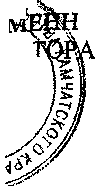 Приложение 1 к постановлению Губернатора Камчатского края от 10.04.2020	№ 50Перечень заболеваний,требующих соблюдения режима самоизоляцииБолезнь эндокринной системы - инсулинозависимый сахарный диабет, классифицируемая в соответствии с Международной классификацией болезней -10 (МКБ-10) по диагнозу Е 10.Болезни органов дыхания из числа:Другая хроническая обструктивная легочная болезнь, классифицируемая в соответствии с МКБ-10 по диагнозу J44.Астма, классифицируемая в соответствии с МКБ-10 по диагнозу J45.Бронхоэктатическая болезнь, классифицируемая в соответствии с МКБ- 10 по диагнозу J47.Болезнь системы кровообращения - легочное сердце и нарушения легочного кровообращения, классифицируемая в соответствии с МКБ-10 по диагнозам 127.2,127.8,127.9.Наличие трансплантированных органов и тканей, классифицируемых в соответствии с МКБ-10 по диагнозу Z94.Болезнь мочеполовой системы  - хроническая болезнь почек 3-5 стадии, классифицируемая в соответствии с МКБ-10 по диагнозам N18.0, N18.3 - N18.5.Новообразования из числа:Злокачественные новообразования любой локализации1, в том числе самостоятельных множественных локализаций, классифицируемые в соответствии с МКБ-10 по диагнозам С00-С80, €97.Острые лейкозы, высокозлокачественные лимфомы, рецидивы и резистентные формы других лимфопролиферативных заболеваний, хронический миелолейкоз в фазах хронической акселерации и бластного криза, первичные хронические лейкозы и лимфомы1, классифицируемые в соответствии с МКБ- 10 по диагнозам С81-С96, D46.Приложение 2 к постановлению Губернатора Камчатского края от 10.04.2020	№ 50Переченьнепродовольственных товаров первой необходимостиСредства индивидуальной защиты.Медицинские изделия и дезинфицирующие средства.Бензин, дизельное топливо, газ.Автозапчасти (включая материалы смазочные, шины, покрышки, камеры).Электрическое оборудование и кабельная продукция.Санитарно-технические изделия, материалы и оборудование.Товары для предупреждения пожаров и пожаротушения.Печатные средства массовой информации.Мыло и средства моющие, средства чистящее и полирующие.Санитарно-гигиенические изделия и туалетные принадлежности.И. Детские товары (соски различных типов, бутылочки для кормления, пеленки для новорожденных, подгузники детские, шампунь детский, крем от опрелости).Зоотовары (включая корма для животных и ветеринарные препараты).Садово-огородные предметы и инвентарь, спички, свечи.Похоронные принадлежности.Очки, линзы и их запчасти.Товары бытовой химии.Цветы и семена цветочных культур.Примечание: при реализации торговым объектом более 80% объема товаров в стоимостном выражении, входящих в настоящий Перечень, такие торговые объекты вправе осуществлять реализацию товаров, не включенных в настоящий Перечень.